MINUTESDouglas Students’ Union Annual General Meeting Wednesday January 29th 2020• Douglas College room S4650, New Westminster Campus2:45pm	The meeting was called to order by Deputy Chairperson, Mitchel Gamayo. Douglas Students’ Union Members PresentSee attached membership registration forms. Douglas Students’ Union Staff PresentExecutive Director 	Andrew DaltonFinancial and Accounting Coordinator 	Roxana MatasaOrganizer - Campus Life	Deepa SinghOrganizer - Advocacy	Tracy HoOrganizer – Membership Outreach 	Delaney Sullivan 
Others PresentAssoc. Vice President, Academic and Student Affairs	Sarah DenchBCFS Secretary-Treasurer	Brynn JoyceTompkins, Wozny, Miller & Co. 	Erik Allas1.	RATIFICATION OF MEETING CHAIRPERSONAGM-2020-N01	MOTION
Hothi/LalBe it resolved that British Columbia Federation of Students Secretary-Treasurer Brynn Joyce, be ratified as the meeting chairperson.  CARRIED. 2.	acknowledgement of territoryJoyce acknowledged the traditional territory of the Qayqayt First Nations and Coast Salish peoples.3.	ADOPTION OF THE AGENDA AND REVIEW OF MEMBERSHIPAGM-2020-N02	MOTION TO AMEND Lal/RamkumarBe it resolved that the Consideration of Bylaws be moved to the end of the meeting. CARRIED. AGM-2020-N03	MOTIONSommerville/GaiduBe it resolved that the agenda be adopted as amended.CARRIED. 
4.	ADOPTION OF THE MINUTESAGM-2020-N04	MOTION
F. Ataiza/A. AtaizaBe it resolved that the 2019 annual general meeting minutes be adopted.CARRIED. 5. 	PRESENTATION OF ANNUAL REPORTMembers of the Board of Directors provided a report on their activities during the 2018/19 year.AGM-2020-N06	MOTIONTang/DeovicBe it resolved that the 2018/19 Annual Report be received.CARRIEDAnnual report is available on the website www.thedsu.ca 6.	PRESENTATION OF AUDITED STATEMENTS

Erik Allas, from Tompkins, Wozny LLP, presented the DSU audited financial statements. Allas reported that the audit is in good condition and recommends for adoption. AGM-2020-N07	MOTIONPuri/Laufer. Be it resolved that the 2019 audited financial statements and Report of the Auditor be received.CARRIED. 7. 	APPOINTMENT OF AUDITORAGM-2020-N07	MOTIONSundmark/A. AtaizaBe it resolved that the firm Tompkins Wozny LLP be appointed as the auditors for the 2020 fiscal year.CARRIED. 3:31 pm Joyce declared the meeting quorate. 8.	Consideration of bylaw amendmentsDirector of External Relations, Mitchel Gamayo, and Director of Membership Development, Francis Ataiza, made a short presentation on the proposed bylaw amendment that was served by the Board for consideration.Proposal to Amend Bylaw AGM-2020-N05	MOTIONRice/F.AtaizaWhereas the Activity and Intramural Fee agreement between the Douglas Students’ Union and Douglas College expired April 27, 2019; Whereas effective April 29, 2019 the fee continues to be assessed and collected by Douglas College independent of the DSU;Whereas the current language is as follows:Bylaw III, Article 3 - Activity and Intramural Feea. The membership fee for the Activity and Intramural fee shall be $30 per         semester effective September 2008.b.  As long as the Activity and Intramural Fee is collected, the expenses outlined in the contract between Douglas College, on behalf of Student Engagement and Athletics, and the Students’ Union will be covered by the Activity and Intramural Fee. Any monies not allotted to the contract will be spent according to the Activity and Intramural Fee Committee.Be it resolved that Bylaw III, Article 3 be removed; and Be it further resolved that all subsequent articles be renumbered.
CARRIED9.	QUESTION & ANSWERThere were no questions from the floor. 10.	ADJOURNMENTAGM-2020-N08	MOTIONCodoy/LalBe it resolved that the meeting be adjourned at 3:38pm. CARRIEDAGM-18-01-23-minutes.docDS/ds CUPE 2396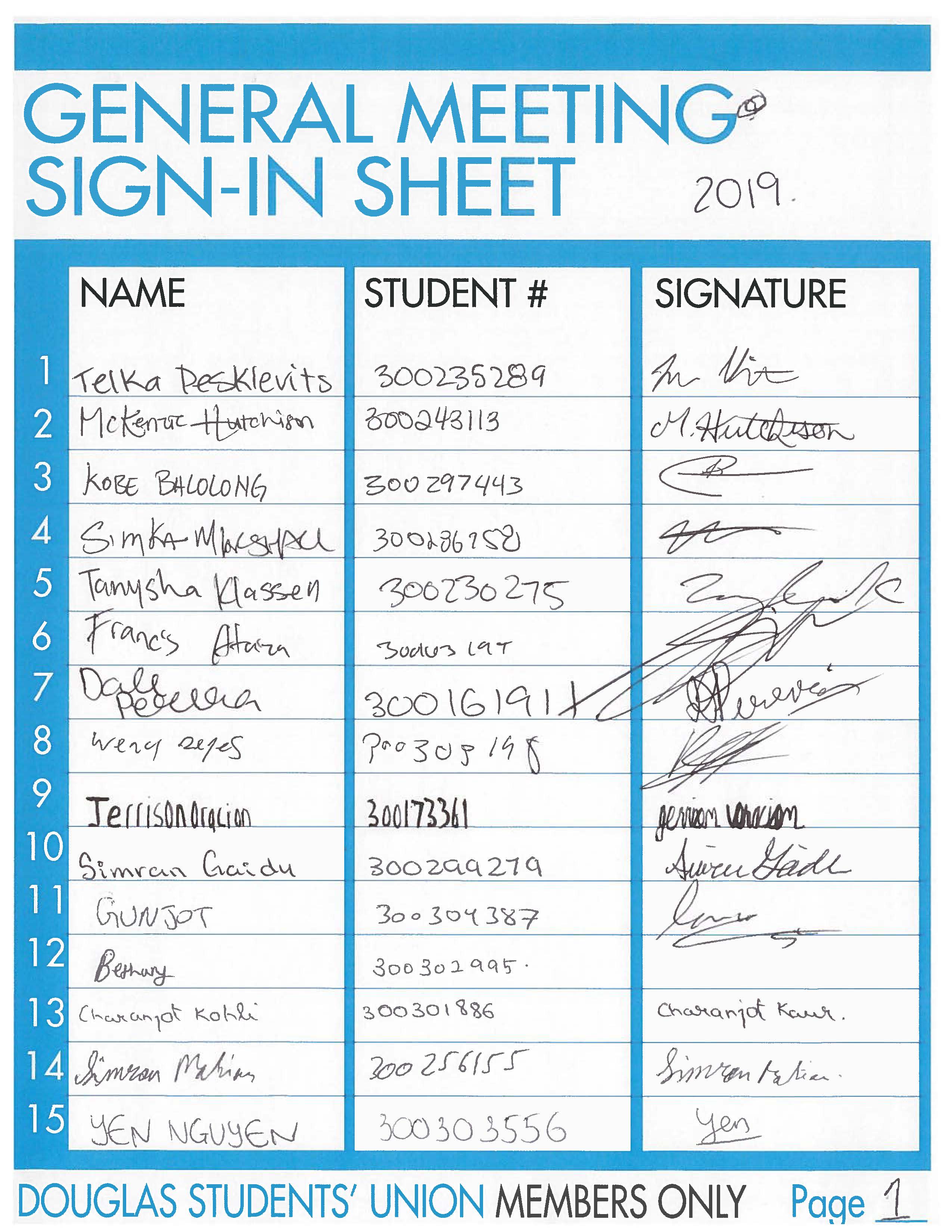 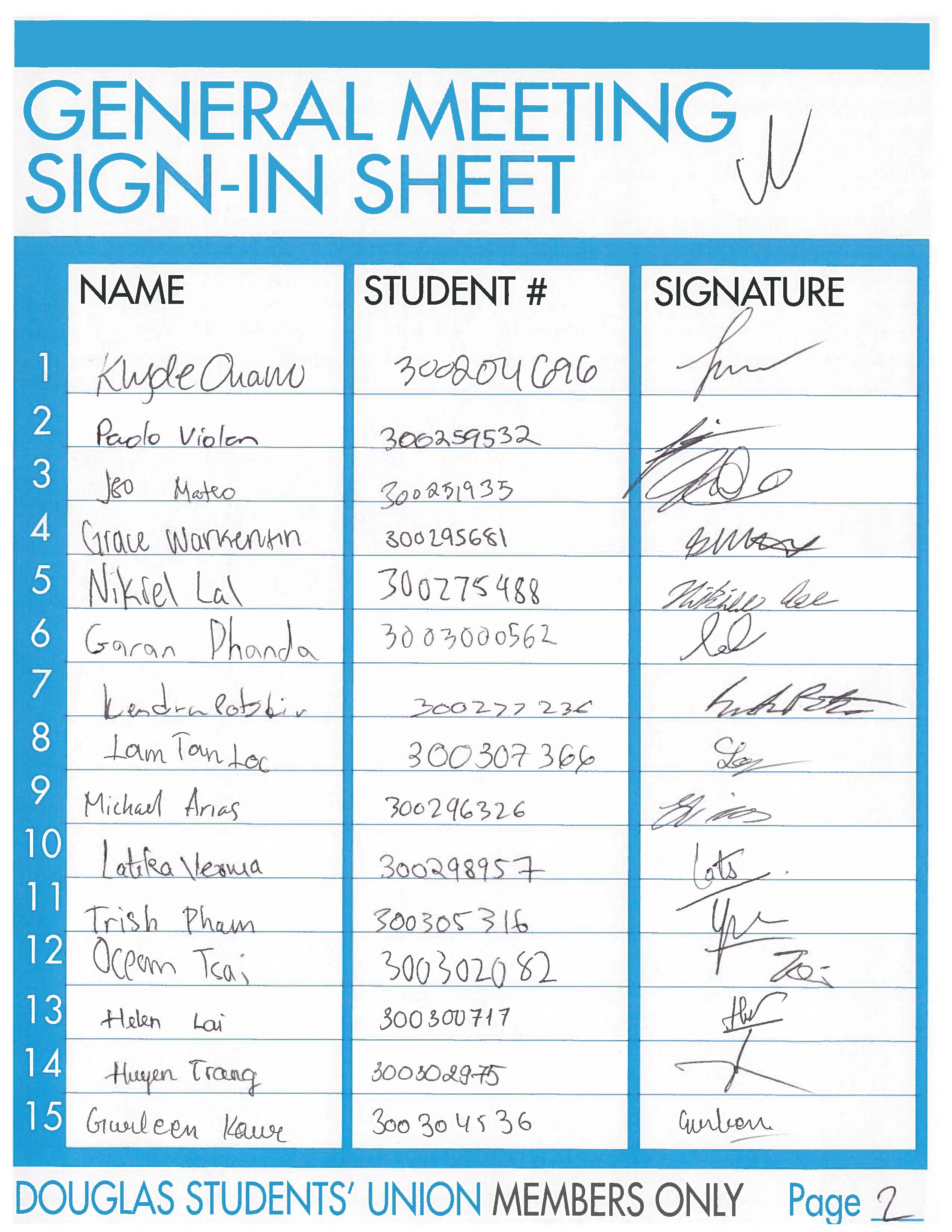 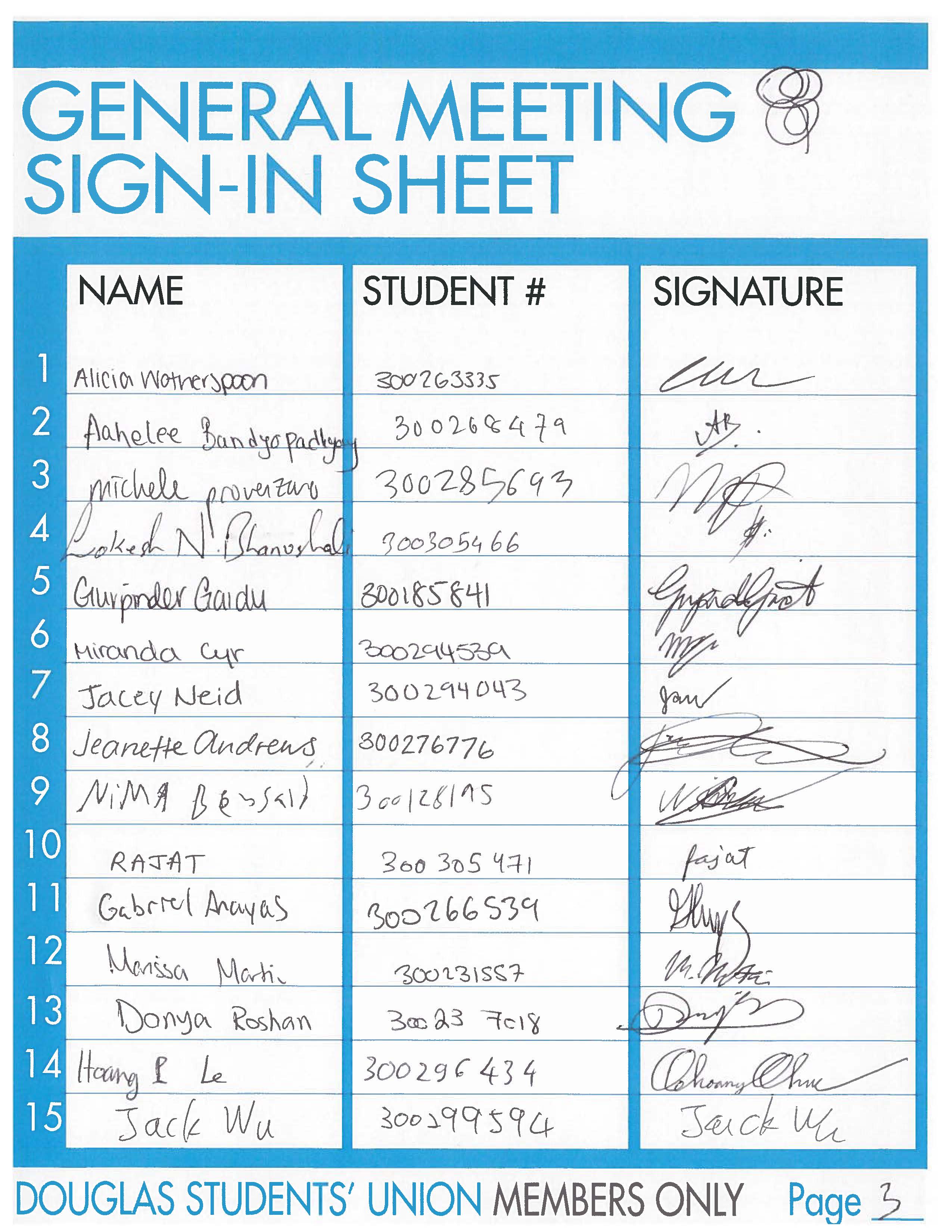 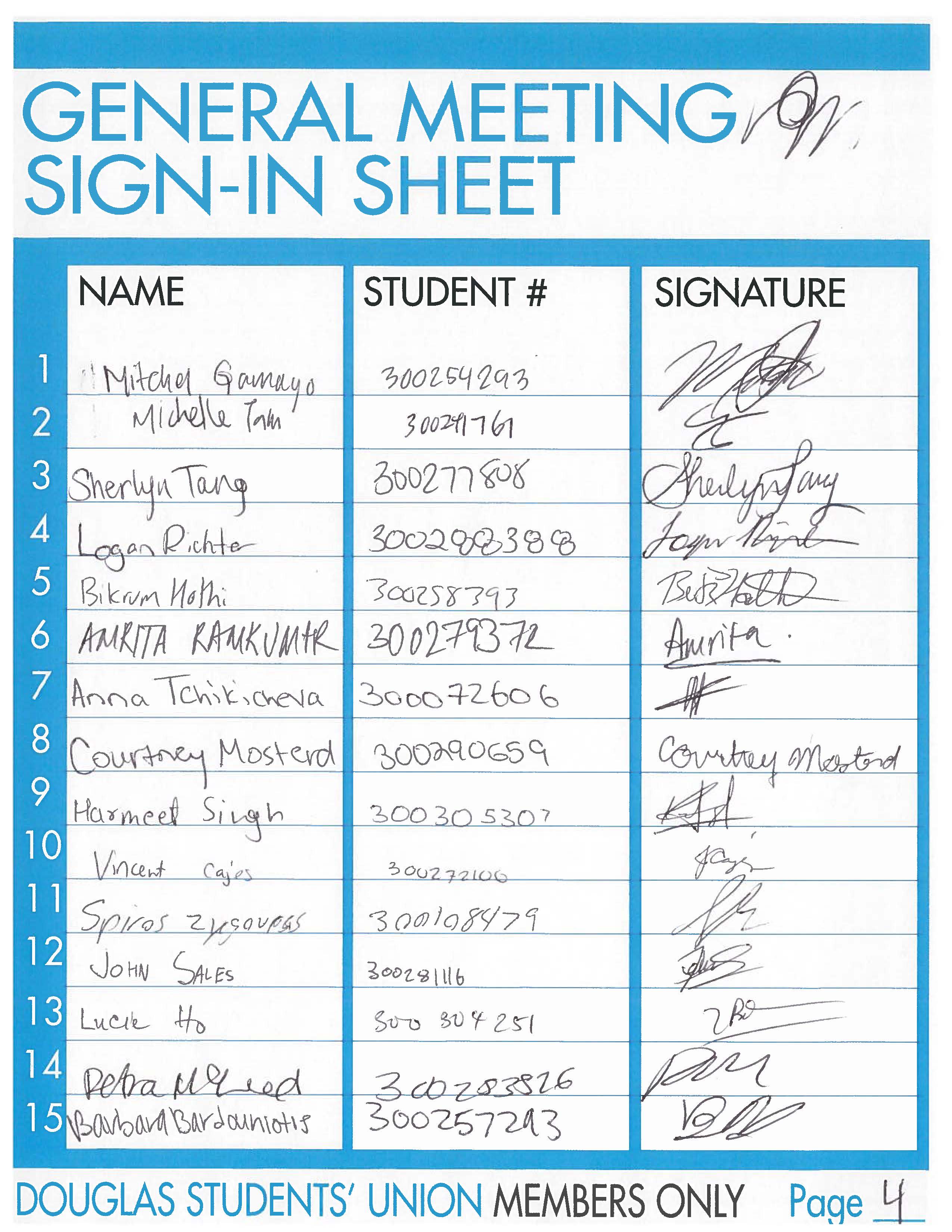 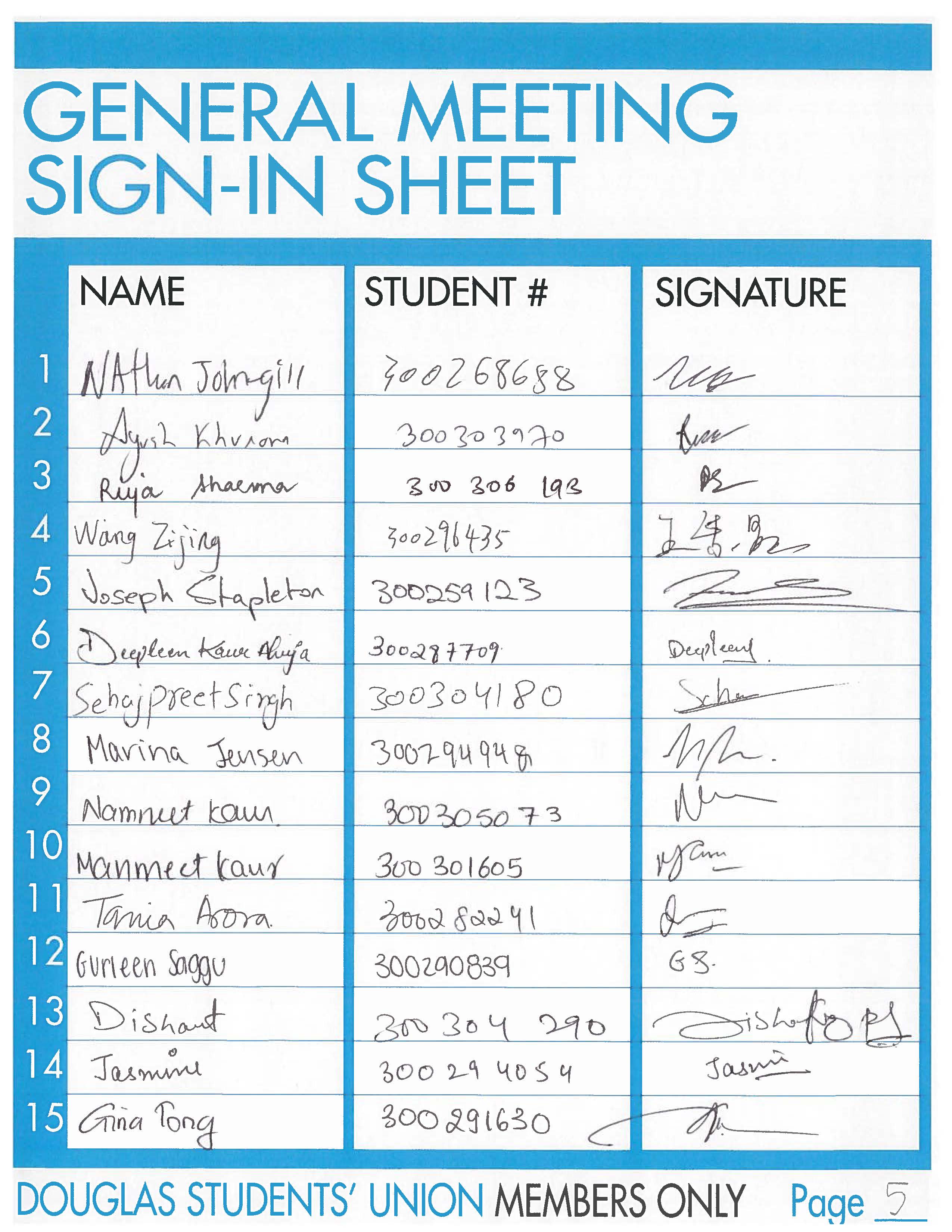 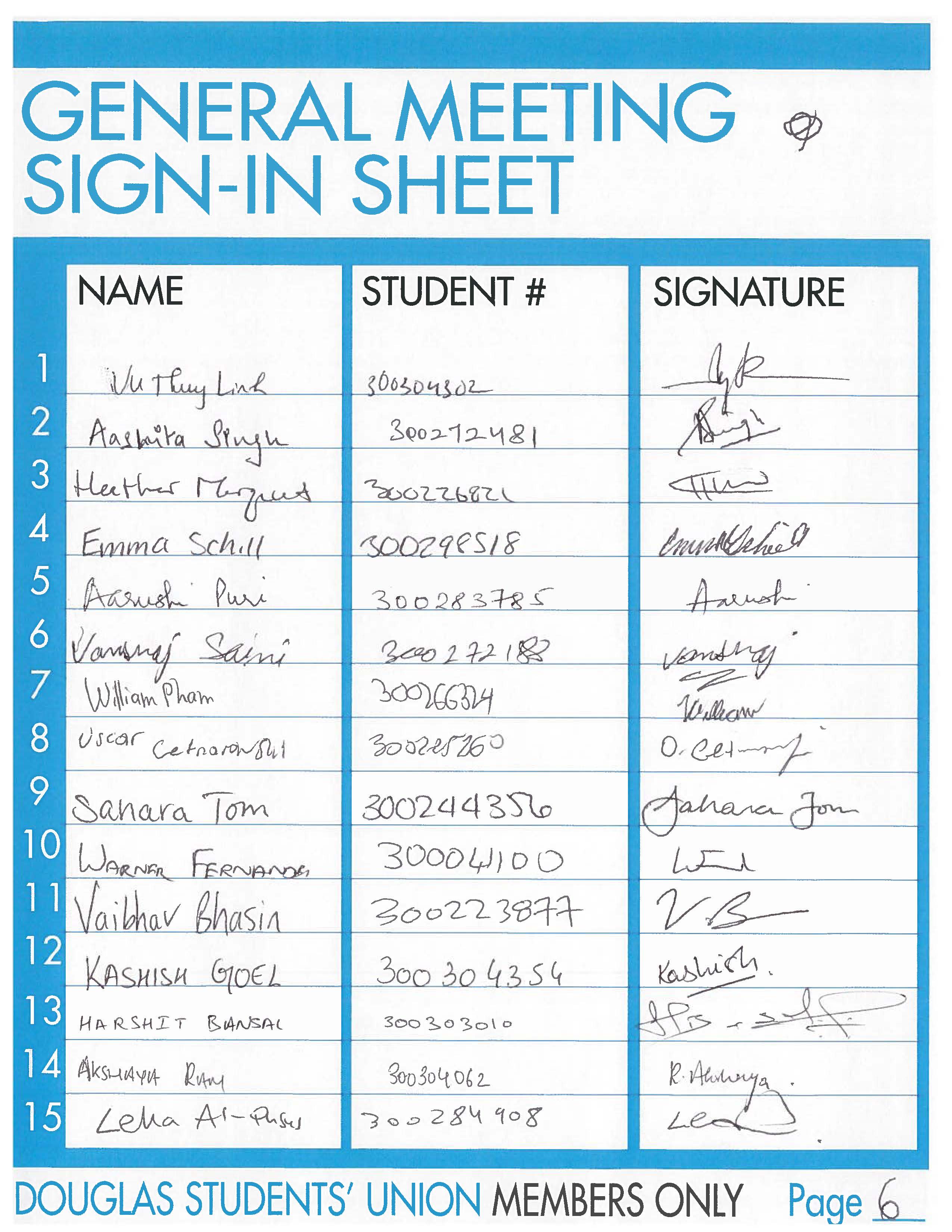 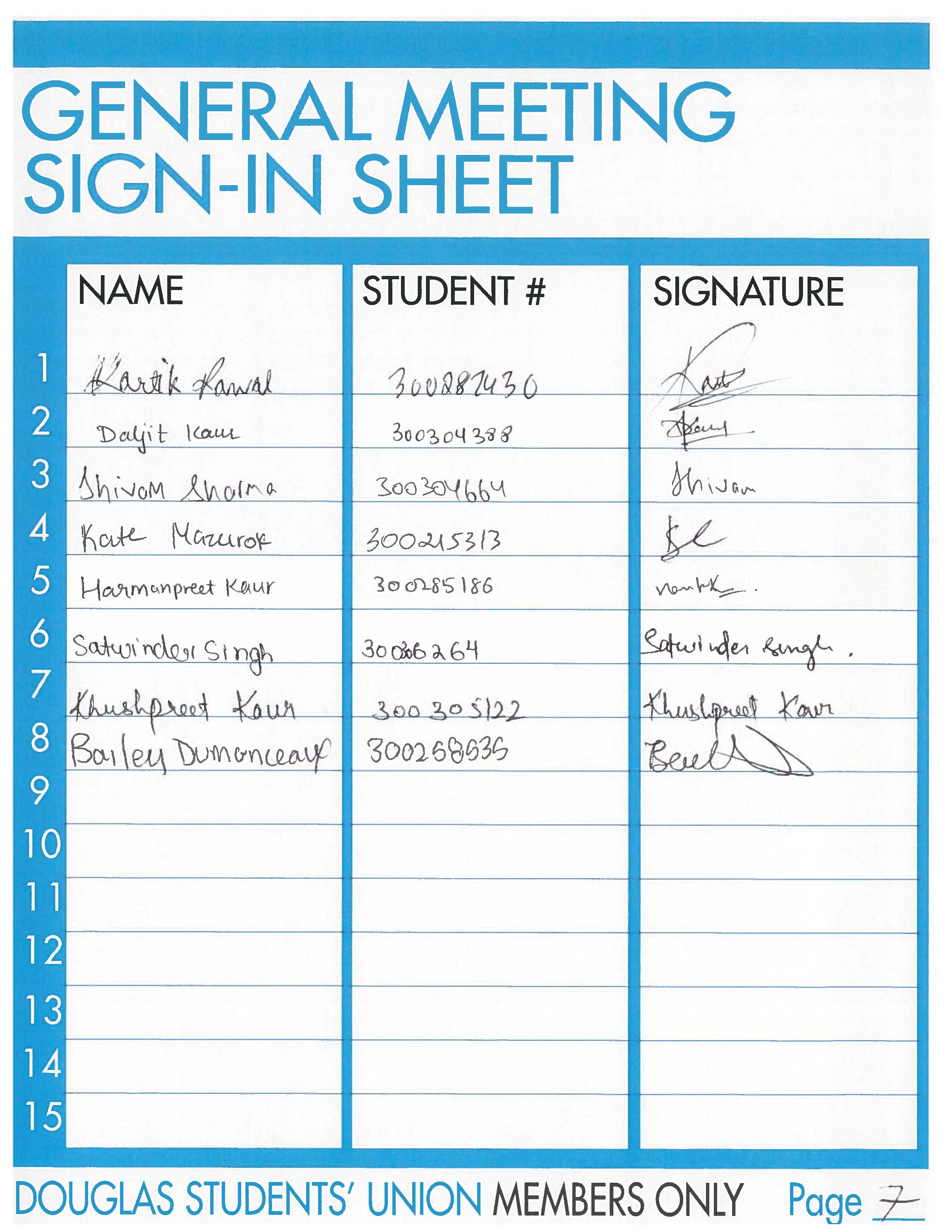 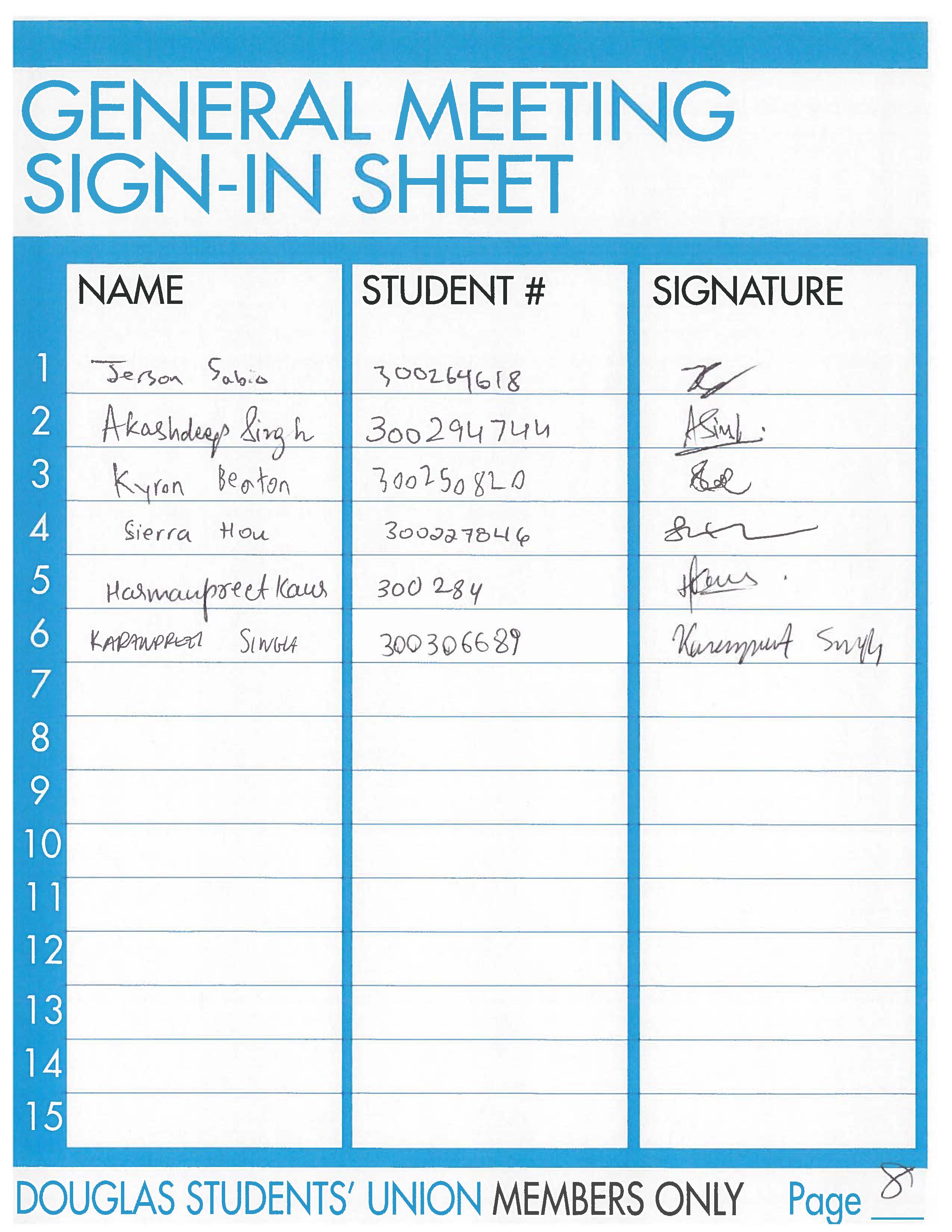 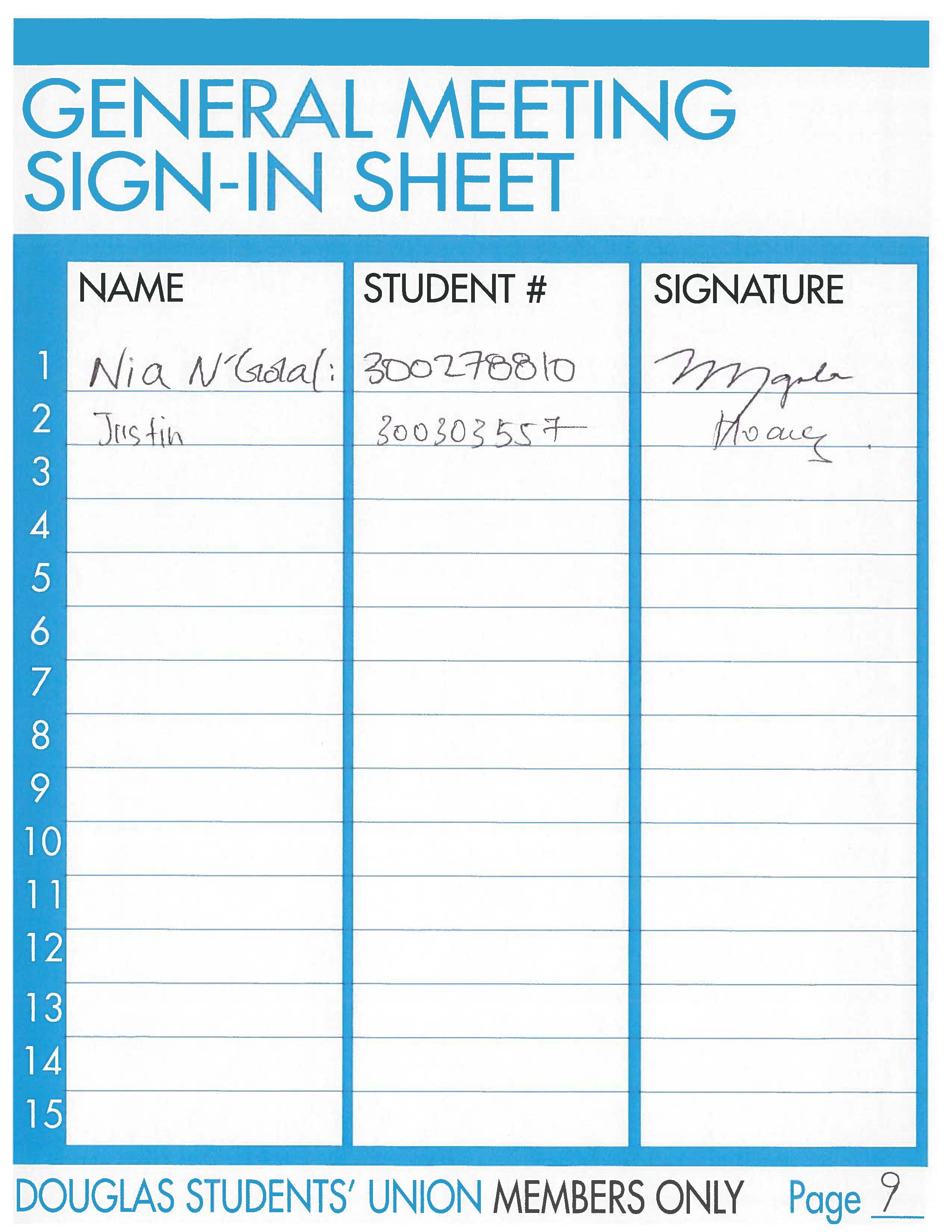 